MONDAYMONDAYUse Order of Operations to simplify.8 + 7(42 –3)Plot the following points 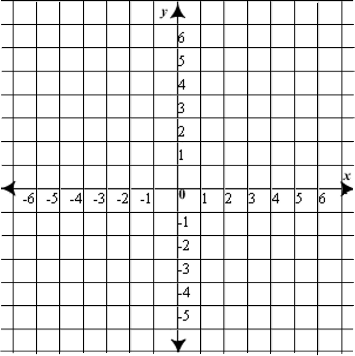 (4,3); (--2,3); (-2,-1); (4,-1)List the factors of 20.Plot the following points (4,3); (--2,3); (-2,-1); (4,-1)Evaluate the expression if a = 3, b = 4 and c = 5ab – cSimplify. 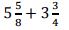 Find the value of g. g + 8 = 24Simplify. 6.7 + 3.2TUESDAYTUESDAYUse Order of Operations to simplify.23 – (30 ÷ 5) + 9Plot the following points to create a rectangle. Find the missing vertex.(3,6); (-1,6); (-1,-6); ?List the factors of 32.Plot the following points to create a rectangle. Find the missing vertex.(3,6); (-1,6); (-1,-6); ?Evaluate the expression if a = 3, b = 4 and c = 5ab + acSimplify.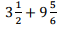 Find the value of m. m – 7 = 11Simplify. 13.2 + 4.61WEDNESDAYWEDNESDAYUse Order of Operations to simplify.(5+22) x (35–27) + 62Plot the following points and find the area of the figure.(3,5); (-1,5); (-1,-3); (3,-3)List the factors of 17. Plot the following points and find the area of the figure.(3,5); (-1,5); (-1,-3); (3,-3)Evaluate the expression if a = 3, b = 4 and c = 5          What number 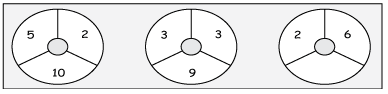 goes in the missing space?Describe a situation that could model this number:Find the value of g. 17 = g + 10THURSDAYTHURSDAYUse Order of Operations to simplify.72 + 3[81 – (4x6)]Plot the following points to create a rectangle. Find the missing vertex.(6,1); (-4,1); (-4,-3); ?Classify the numbers below as rational, integers, whole numbers and natural numbers. List all that apply.  1.250Plot the following points to create a rectangle. Find the missing vertex.(6,1); (-4,1); (-4,-3); ?Classify the numbers below as rational, integers, whole numbers and natural numbers. List all that apply.  1.250What number 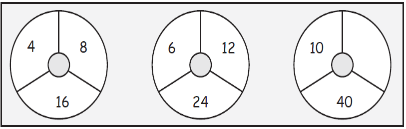 goes in the missing space?Explain why the number 5 is a rational number.Find the value of v. 5 = v – 4